Չարենցավանի Ե․ Չարենցի անվան N5 հիմնական դպրոցիՄաթեմատիկայի ուսուցիչ՝    Լիլիթ Բալասանյան7-րդՀանրահաշիվ§4․8։Հավասարահավանական պատահարներՀամակարգիչ, պրոյեկտոր, գրատախտակ, դասագիրք, կավիճ,գրիչ, տետր,Ս․ Գոգյան, Վ․ ԴիլանյանԲլում- Անդերսոնի աստիճանակարգումըՁևավորել պատկերացում հավասարահավանական պատահարների մասինՁևավորել հավասարահավանական պատահարների տեղի ունենալու հավանականությունը գտնելու կարողություններ1․ ԳիտելիքԲերի հավասարահավանական պատահարների օրինակներ2․ ՀմտությունՀաշվի հավասարահավանական պատահարների տեղի ունենալու հավանականությունը 3․ Դիրքորոշում (վերաբերմունք)՝Գնահատի հվասարահավանական պատահարների կարևորությունը4․ ԱրժեքԱրժևորի հավասարահավանական պատահարների դերը առօրյա կյանքումԿարողունակությունԼեզվական գրագիտություն և կարողունակությունԻնքնաճանաչողական և սոցիալական կարողունակությունՄաթեմատիկան և գիտատեխնիկական կարողունակությունԱյս դասի թեման կապվում է իրական կյանքին հետևյալ կերպԹեման ունի շատ կիրառություններ առօրյա կյանքում։Օրինակ՝ 1․գտնել մոնոպոլիա խաղալիս հաղթելու հավանականությունը 2․ Գտնել անձրև գալու հավանականությունը Առաջարկվող մեթոդներ և քայլեր՝1․ Դասի սկիզբ – Տնային աշխատանքների ստուգում։ Անհասկաալի հարցերի պարզաբանում։ Դասի թեմայի և նպատակի ներկայացում։ 5ր2․ Խթանման փուլ - Մտագրոհ մեթոդով վերհիշել ինչ է պատահույթը և պատահույթի հավանականությունը։5ր3․ Նոր նյութի ներկայացում -  Նոր նյութի ներկայացում փոխադարձ  հարցերի քննարկմամբ, Հարցերի և հարցադրումների մեթոդ    20ր4․ Կշռադատման փուլ –    Լուծել դասագրքի 399, 401, 408 խնդիրները      10ր5․ Ամփոփում Ելքի քարտի միջոցով միջոցով      3ր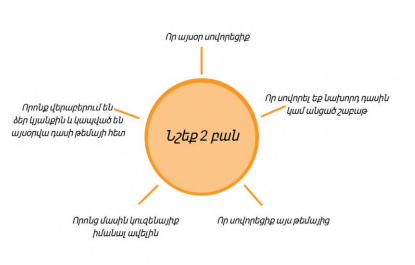 6․ Տնային աշխատանքի հանձնարարում 2րԴասի խնդիրներըՀասնել այն բանին, որԿարողանան գտնել հավասարահավանական պատահարների հավանականությունըԿապը ՀՊՉ-ի հետՀ6․  կառուցի և կիրառի տարբեր մաթեմատիկական մոդելներ, լուծի խնդիրներ՝ օգտագործելով պարզ ալգորիթմներ և տրամաբանական հիմնավորումներ.Հ27․ բացատրի գիտելիքի կարևորությունը, սովորելիս դրսևորի կամք և վստահություն սեփական ուժերի նկատմամբ.Հ29․  ստանա, վերլուծի, գնահատի և ներկայացնի անհրաժեշտ տվյալներ, առաջարկի վարկածներ.Արկղում կա 5 դեղին, 7 կանաչ  և 8 սպիտակ գնդիկներ։ Որքա՞ն է հավանականությունը, որ պատահական հանած գնդիկը կլինիա․ դեղինբ կանաչգ․ սպիտակդ․ սևՏնային աշխատանքՍովորել դաս §4․8։ Խնդիր 400 բ,դ, 406